  Level 2 Consent Form to observe child in ECE service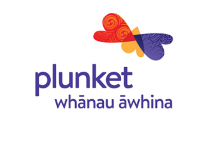 Parent/guardian consent to work with a child During the year [candidate’s name] …………………………………………………………………… will be studying NZQA unit standards towards the NZ Certificate in Early Childhood Learning and Care [Level 2]. This requires working with a child under supervision.Parent/guardian consent to work with a child During the year [candidate’s name] …………………………………………………………………… will be studying NZQA unit standards towards the NZ Certificate in Early Childhood Learning and Care [Level 2]. This requires working with a child under supervision.Parent/guardian consent to work with a child During the year [candidate’s name] …………………………………………………………………… will be studying NZQA unit standards towards the NZ Certificate in Early Childhood Learning and Care [Level 2]. This requires working with a child under supervision.Candidate; please tick below which practical assessments you will be completing across the year.Parent/guardian; please initial the activities you agree to your child participating in across the year.*See notes below.Parent/guardian; please initial the activities you agree to your child participating in across the year.*See notes below.Candidate; please tick below which practical assessments you will be completing across the year.Initial29858 I agree to the candidate named above implementing two play experiences with my child in the presence of me or someone nominated by me.29856 I agree to the candidate named above demonstrating care practices with my child.I understand that I or a person nominated by me will supervise the candidate.Care practices could include:nurturing [comforting, soothing]communicating [while playing, during care routines or to invite cooperation]feeding [this may involve making the food, warming the food, serving the food/helping the child eat]dressing [choosing suitable clothes, putting them on the child or helping the child]. I understand that a nappy [if required] must be put on the child by myself, or a person nominated by me, prior to the candidate commencing dressingsettling to sleep [preparing the sleep space, placing the child in bed, settling]29860I agree to the candidate named above initiating or joining in with the play of my child to develop a respectful, reciprocal and responsive relationship. *I give my consent for [child’s name] …………………………………………………………………. to participate in the activities as indicated. I understand I have the right to ask questions, and that I have the right to withdraw my consent at any time. I have been advised that any information gathered will remain confidential to the named candidate, the course teacher/assessor/moderator, myself and my child, and will be used only for the purpose it was collected.Name:Signature:Date:Your support is greatly appreciated.Consent to take photographsI do give consent to the named candidate to take photographs of my child. I understand these images will only be used for the purpose of work contributing to the NZ Certificate in Early Childhood Learning and Care [Level 2], and the photographs may only be shared with myself and my child, and the course teacher/assessor/moderator. orI do not give consent for the named candidate to take photographs of my child for the purposes of their assessment. Name:Signed:Date: